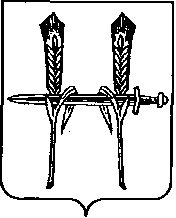 АДМИНИСТРАЦИЯ ФЕРШАМПЕНУАЗСКОГО СЕЛЬСКОГО ПОСЕЛЕНИЯ  НАГАЙБАКСКОГО РАЙОНАПОСТАНОВЛЕНИЕ « 27» мая 2020 года   № 24с.ФершампенуазОб утверждении Порядка разработки и утверждения бюджетного прогноза Фершампенуазского сельского поселения на долгосрочный периодВ соответствии со статьей 170.1 Бюджетного Кодекса Российской Федерации, статьей 26 Положения о бюджетном процессе в Фершампенуазском сельском поселении, принятого решением Совета депутатов Фершампенуазского сельского поселения № 19/1 от 02.11.2017 года,   администрация Фершампенуазского сельского поселения.ПОСТАНОВЛЯЕТ:Утвердить прилагаемый Порядок разработки и утверждения бюджетного прогноза Фершампенуазского сельского поселения  на долгосрочный период.Разместить настоящее постановление на официальном сайте Фершампенуазского сельского поселения в сети Интернет.Контроль за исполнением настоящего постановления возложить на главного бухгалтера (Байбатырову З.Ш.).Настоящее постановление вступает в силу со дня его подписания.Глава Фершампенуазского сельского поселения       		                       Б.А.СагитдиновУТВЕРЖДЕНпостановлением администрацииФершампенуазского сельского поселения                                                                                                                        от 27.05.2020 № 24ПОРЯДОК разработки и утверждения бюджетного прогноза Фершампенуазского сельского  поселения Нагайбакского  района на долгосрочный периодОбщие положенияНастоящий порядок разработки и утверждения бюджетного прогноза Фершампенуазского сельского поселения  на долгосрочный период (далее - Порядок) определяет порядок разработки и утверждения, период действия, а также требования к составу и содержанию бюджетного прогноза Фершампенуазского сельского поселения  на долгосрочный период.Бюджетный прогноз Фершампенуазского сельского поселения  на долгосрочный период (далее – Бюджетный прогноз) – документ, содержащий прогноз основных характеристик бюджета Фершампенуазского сельского поселения , показатели финансового обеспечения муниципальных программ на период их действия, иные показатели, характеризующие бюджет Фершампенуазского сельского поселения , а также содержащий основные подходы к формированию бюджетной политики на долгосрочный период.Разработка Бюджетного прогноза осуществляется бухгалтерией Фершампенуазского сельского поселения . Бюджетный прогноз разрабатывается каждые  3 года на шесть  и более лет на основе прогноза социально-экономического развития Фершампенуазского сельского поселения  на соответствующий период.Бюджетный прогноз может быть изменен с учетом изменения прогноза социально-экономического развития Фершампенуазского сельского поселения  на соответствующий период и принятого решения Совета депутатов Фершампенуазского сельского поселения Нагайбакского района о бюджете без продления периода его действия.Проект Бюджетного прогноза (проект изменений бюджетного прогноза), представляется в Совет депутатов Фершампенуазского сельского поселения  одновременно с проектом решения о бюджете Фершампенуазского сельского поселения.Бюджетный прогноз (изменения бюджетного прогноза) утверждается администрацией в срок, не превышающий двух месяцев со дня официального опубликования решения о бюджете Фершампенуазского сельского поселения .Требования к составу и содержанию Бюджетного прогнозаБюджетный прогноз включает основные параметры бюджета Фершампенуазского сельского поселения  (далее – Параметры), основные подходы к формированию бюджетной политики Фершампенуазского сельского поселения  на долгосрочный период.Параметры, утверждаемые Бюджетным прогнозом, содержат показатели доходов, расходов, дефицита (профицита) бюджета Фершампенуазского сельского поселения .В составе параметров указываются прогнозируемый объем муниципального долга Фершампенуазского сельского поселения  и ожидаемый объем расходов на его обслуживание.В Бюджетном прогнозе отражается информация о показателях финансового обеспечения реализации муниципальных программ Фершампенуазского сельского поселения на период их действия.Бюджетный прогноз составляется по форме согласно приложению к настоящему Порядку.Разработка Бюджетного прогнозаВ целях формирования проекта Бюджетного прогноза (проекта изменений Бюджетного прогноза) в сроки, установленные Планом подготовки проекта решения о бюджете Фершампенуазского сельского поселения Нагайбакского  района на очередной финансовый год и плановый период:администрация Фершампенуазского сельского поселения Нагайбакского района представляет в бухгалтерию поселения исходные данные для формирования вариантов развития экономики Фершампенуазского сельского поселения Нагайбакского района и основные показатели социально-экономического развития территории Фершампенуазского сельского поселения Нагайбакского районаруководители подведомственных учреждений Фершампенуазского сельского поселения Нагайбакского района представляют в бухгалтерию поселения предложения о целях, задачах, направлениях и объемах расходования средств.бухгалтерия  Фершампенуазского сельского поселения на основе представленной информации готовит проект Бюджетного прогноза и направляет его в Совет депутатов Фершампенуазского сельского поселения Нагайбакского района в составе документов и материалов, представляемых одновременно с проектом решения о бюджете Фершампенуазского сельского поселения  Нагайбакского района на очередной финансовый год и плановый период. 3.2 После принятия решения Советом депутатов Фершампенуазского сельского поселения Нагайбакского района о бюджете Фершампенуазского сельского поселения Нагайбакского района на очередной финансовый год и плановый период бухгалтерия поселения готовит проект постановления администрации  Фершампенуазского сельского поселения  Нагайбакского района об утверждении Бюджетного прогноза (изменений Бюджетного прогноза).Приложение к Порядку разработки и утверждения бюджетного прогноза Фершампенуазского сельского                                                                                                            поселения Нагайбакского района на долгосрочный периодБюджетный прогноз Фершампенуазского сельского поселения Нагайбакского района на период ______________________Прогноз основных параметров бюджета Фершампенуазского сельского поселениятыс. руб.Показатели финансового обеспечения реализации муниципальных программ Фершампенуазского сельского поселения тыс.руб.___________*-первый год периода прогнозирования**-последний год периода прогнозированияПоказательГод периода прогнозированияГод периода прогнозированияГод периода прогнозированияГод периода прогнозированияГод периода прогнозированияГод периода прогнозированияПоказательN*N+1N+2N+3…Ni*                           Бюджет Фершампенуазского сельского поселения Нагайбакского района                           Бюджет Фершампенуазского сельского поселения Нагайбакского района                           Бюджет Фершампенуазского сельского поселения Нагайбакского района                           Бюджет Фершампенуазского сельского поселения Нагайбакского района                           Бюджет Фершампенуазского сельского поселения Нагайбакского района                           Бюджет Фершампенуазского сельского поселения Нагайбакского района                           Бюджет Фершампенуазского сельского поселения Нагайбакского районаДоходыРасходыВ т.ч. расходы на обслуживание муниципального долгаДефицит/профицитМуниципальный долг на 01 января очередного годаНаименованиеБюджетБюджетБюджетОценкаОценкаОценкаНаименованиеNN+1N+2N+3…NiВсегоРасходы на реализацию муниципальных программ, из них:1.2.…